PLATEBNÍ A STORNO PODMÍNKYObjednání a rezervace ubytováníubytování je možné objednat telefonicky na tel. +420 775 111 721 nebo elektronicky na e-mail info@moravacamp.czpro vystavení platby na fakturu požadujeme písemnou objednávkupo zadání rezervace v systému zasíláme potvrzovací voucherCeny ubytování cena ubytování je stanovena dle ceníku dostupného na našich webových stránkáchcena za ubytování se platí hotově na recepci před nástupem ubytování v plné výši nebo na účet ubytovatele 285728686/0300 (v termínu začátku pobytu je podmínkou, aby již byly peníze připsány na účet ubytovatele)Storno podmínkypři zrušení závazné rezervace více než 60 dnů před plánovaným začátkem pobytu je předem zaslaná platba vrácena v plné výšipři zrušení závazné rezervace méně než 60 dnů před plánovaným začátkem pobytu již platba vrácena nebude, pokud nebude rezervovaná kapacita obsazena jiným hostemZačátek a konec ubytování ubytovat je možné pouze osoby, které se prokáží platným dokladem totožnosti, identifikační údaje z dokladu totožnosti zanese provozovatel do knihy ubytovaných hostůubytovatel má právo neubytovat předem nenahlášené osoby včetně dětíubytování domácích zvířat je možné pouze po předchozí dohodě s ubytovatelem a pouze v chatkáchpokud není nastoupen pobyt ve sjednaný den, zaniká nárok na sjednané ubytování bez náhradyužívání ubytování je pouze na dobu předem sjednanou mezi ubytovatelem a ubytovanýmpříjezd je možný v den začátku pobytu mezi 14 – 18 hod., v den ukončení pobytu je ubytovaný povinen uvolnit pokoj do 10 hod. (po vzájemné dohodě je možné dobu nástupu a odjezdu upravit), při nedodržení času odjezdu je ubytovatel oprávněn účtovat cenu za další den ubytování 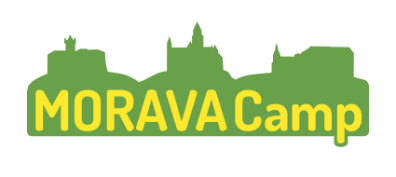 